IEEE P802.11
Wireless LANsText Proposal to fill <ANA> at P39L34 as shown. 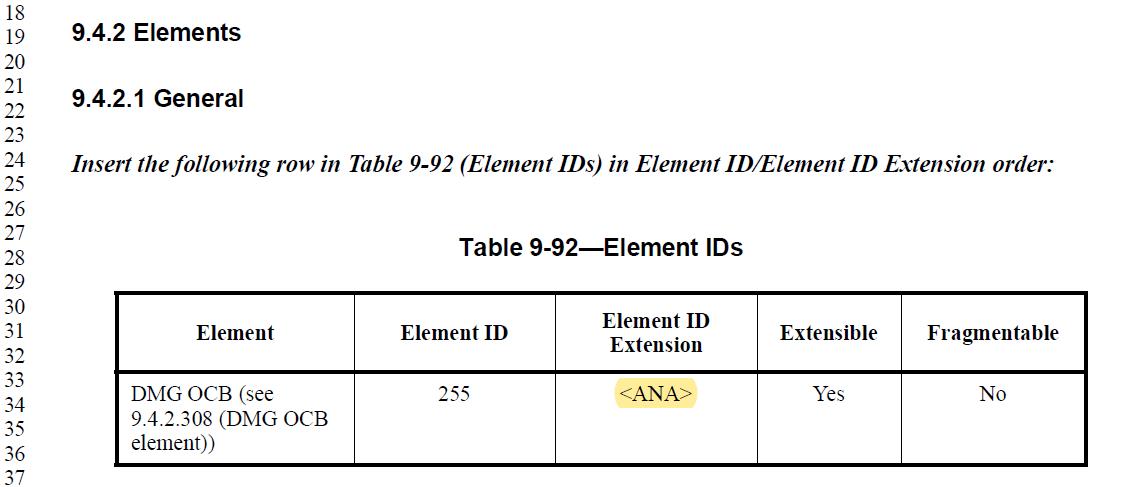 115 has been assigned, and D7.0 shows 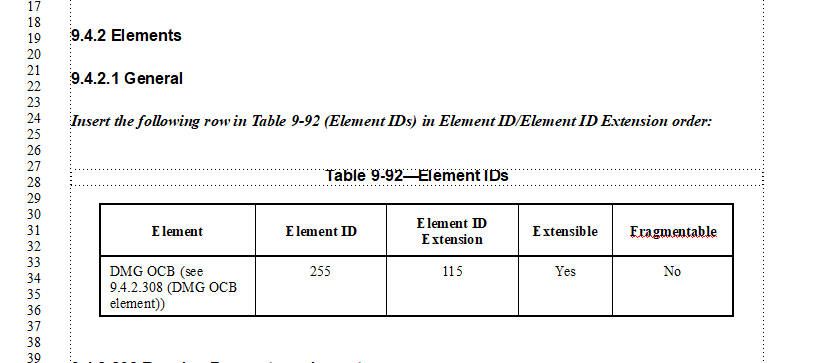 DiscussionIn 11bd D6.0 as shown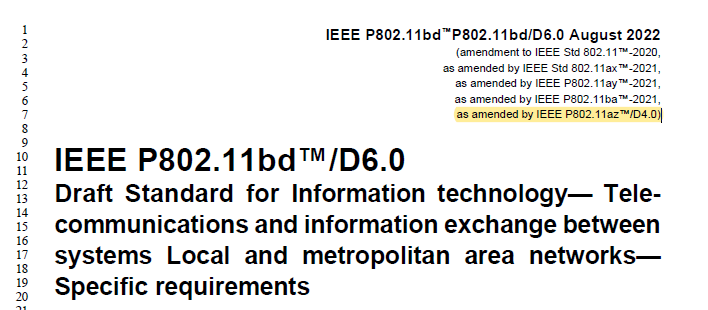 In 11bd D7.0 will shown as below.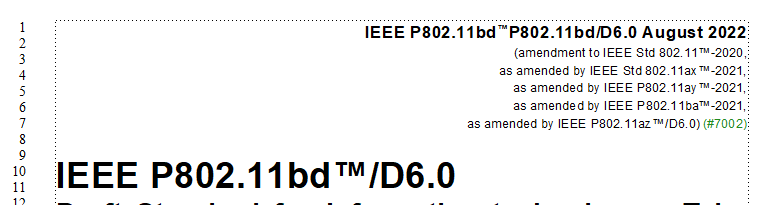 DiscussionIn 11bd D6.0 as shown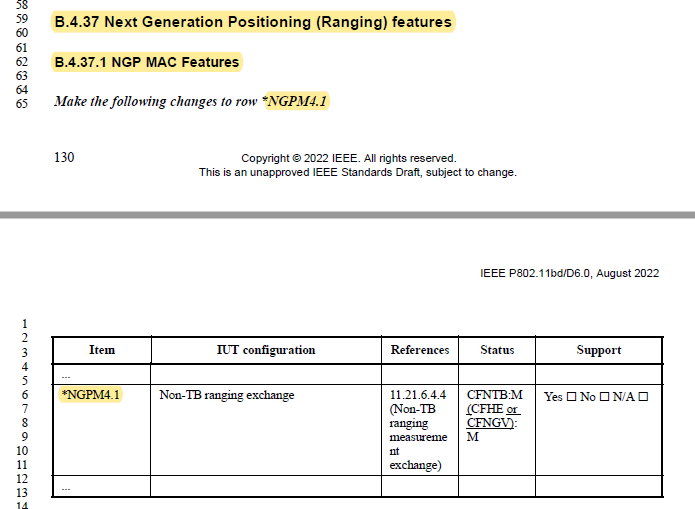 In 11az D6.0 as shown 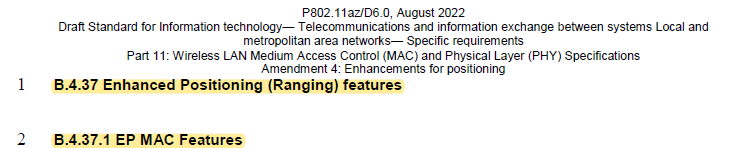 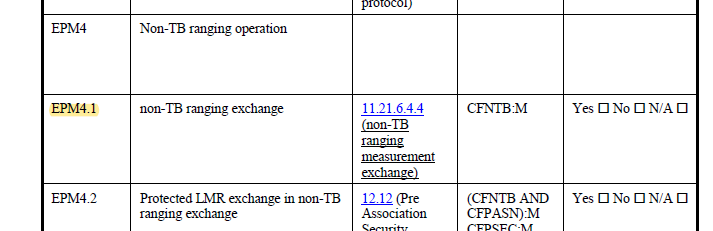 In 11bd D7.0 will shown as below.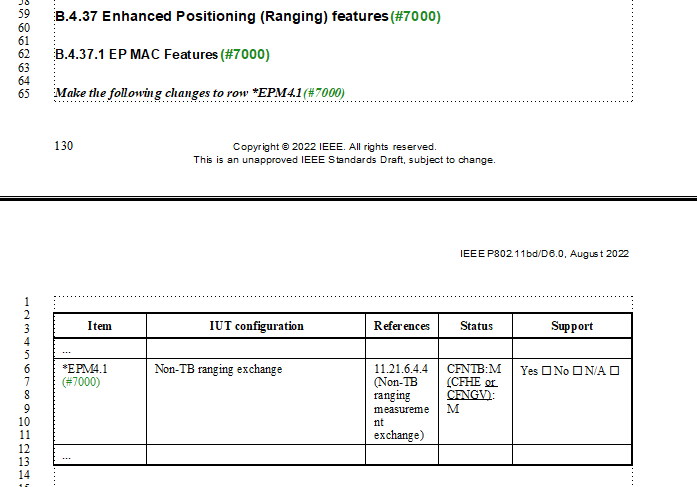 DiscussionIn 11bd D6.0 as shown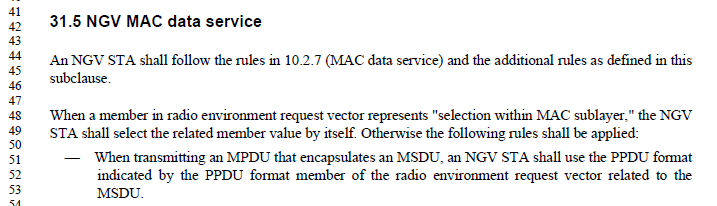 ….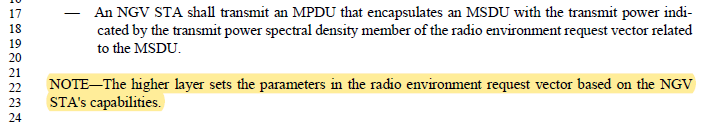 Resolutions to Editorial Comments in SA3Resolutions to Editorial Comments in SA3Resolutions to Editorial Comments in SA3Resolutions to Editorial Comments in SA3Resolutions to Editorial Comments in SA3Date:  2022-09-11Date:  2022-09-11Date:  2022-09-11Date:  2022-09-11Date:  2022-09-11Author(s):Author(s):Author(s):Author(s):Author(s):NameAffiliationAddressPhoneemailYujin NohLG Electronicsyujin.noh at lge.comStephan SandGerman Aerospace Center (DLR)stephan.sand at dlr.deCIDP.LCommentProposed ChangeResolutionNO CID39.34There is an unassigned <ANA> value in 11bd D6.0 at P39L34. Need to  process the <ANA> assignment/request during the process preparing D7.0.As in commentThis is the text proposalCIDP.LCommentProposed ChangeResolution70021.0711bd D6.0 is currently based on 11az D4.0. However, 11az is curently on D6.0 and D5.0 has been available for some months. Please update 11bd so that it refers to the latest version of 11az D6.0As in commentAccepted.CIDP.LCommentProposed ChangeResolution7000130.59In 11az D6.0 "Next Generation Positioning" has been changed to "Enhanced Positioning" and "NGP" to "EP". Please update all references in 11bd D6.0 accoringly. Note this comment might be out of scope as it addresses an issue with 11az D6.0, but 11bd D6.0 is still based on 11az D4.0.As in commentRevised.To TGbd Editor: “Next Generation Positioning” is updated to “Enhanced Positioning” at P130L59“NGP” is updated to “EP” at P130L62.“NGPM4.1” is updated to “EPM4.1” at P130L65 and P131L6.Option 2) Rejected.This comment will be passed to the IEEE-SA editor for consideration during publication editing.CIDP.LCommentProposed ChangeResolution700368.23The capabilities of a transmit STA should be compatible to those of the addressed STA (i.e., the receiving STA)Add "common between the transmit and the receive STA" to the end of the sentence.Rejected.Higher layer aspects are out of the scope of this standard.Due to the vehicular environment, we may not know which NGV STAs are around to receive packets. Therefore, most packets will be broadcast.The higher layer may learn through a local dynamic map (LDM), which stations are around and obtain their capabilities and decide to which other stations it may communicate or not.So there is the possibility that it may communicate to a subgroup but not to all NGV STAs in its vicinity. This change may exclude this possibility as not all NGV STAs may have the same capabilities.